PLANTILLA PARA LACONSTRUCCIÓN DE CONTENIDOS PARA CURSOS VIRTUALESEn esta sección se detallan los contenidos que se van a virtualizar identificándolos por módulos y temas según sea el caso. Se pueden incluir imágenes, tablas o esquemas que el área tenga disponible. Adicional y si el área lo considera pertinente, se pueden incluir textos en pdf, leyes, normas y/o link que puedan servir de apoyo al estudiante. Por ejemploINTRODUCCIÓNPárrafo 1Párrafo 2MÓDULO 1. ASPECTOS GENERALESTEMA 1:  ¿Qué es la Protección al Consumidor?                        Párrafo 1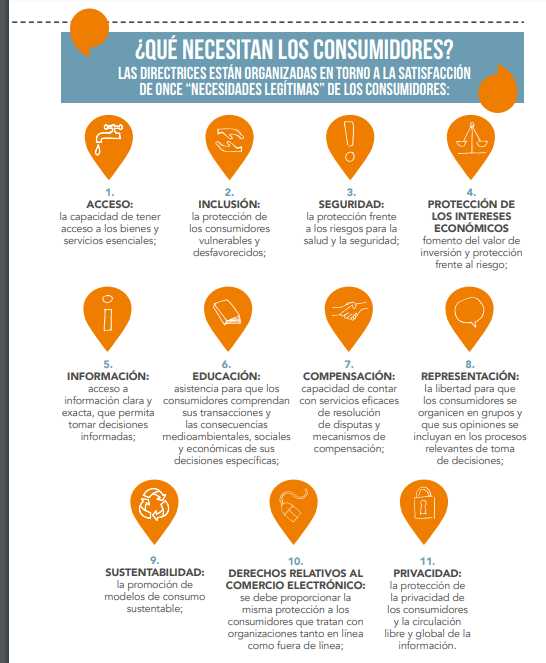 Tomado de:  MÓDULO 2 – AREAS PRIORITARIASTEMA 1: Bienes y servicios esencialesTEMA 2: Servicios financieros TEMA 3: Comercio electrónico MODULO 3:   EL DERECHO DEL CONSUMIDOR TEMA 1: Características del Derecho del consumidor. Fecha de Elaboración   01/04/2019Delegatura o Área ResponsableNombre del área solicitante del curso virtualDelegatura de Protección al ConsumidorAutor (es) de los contenidosNombre de funcionario o contratista responsable de escribir y/o estructurar el contenido del curso virtual ( temas – subtemas etc)Nombreemail@sic.gov.coExtensiónCelularPersona de contactoPersona del área o Delegatura encargada de atender las solicitudes, requerimientos y/o inquietudes que se generen  en el proceso de  virtualización de contenidos.Nombreemail@sic.gov.coExtensiónCelularFuncionario que aprueba los contenidos.Jefe/ Coordinador/ Director /Delegado encargado de aprobar los contenidos entregados por el área para virtualizar. Para oficializar la entrega de contenidos, esta plantilla debe ser enviada desde el correo  del funcionario que aprueba al grupo de formación.Cargo:Nombresemail@sic.gov.coExtensiónASPECTOS GENERALESASPECTOS GENERALESTítulo del cursoEste puede ser sugerido por el área o por el grupo de formaciónRespetando los Derechos del Consumidor – Recordando los Deberes del Consumidor Objetivo generalLo debe detallar el área y hace referencia a lo que se quiere lograr con el curso virtualProporcionar a los participantes conocimientos académicos y prácticos, referentes a los derechos y deberes que establece la Ley 1480 de 2011, xxxxxxxxxxxxxxxxxxxxxxxxPre- requisitos para tomar el cursoSi existe alguna condición previa para tomar el curso se debe detallarManejo del InglésManejo básico de ofimáticaNo aplican pre-requisitosPúblico objetivo:El área identifica el grupo o segmento a quien va dirigido el contenido del cursoCiudadanía en generalInvestigadores EmpresariosGlosario El área identifica los términos que deban incluirse en el glosario, colocando las definiciones para dar mayor claridad y entendimiento al estudiante que desarrolle el cursoCalidad: Condición en que un producto cumple con las características inherentes y las atribuidas por la información que se suministre sobre élConsumidor o Usuario: Se define como toda persona natural o jurídica que, como destinatario final, adquiera, disfrute o utilice un determinado producto, cualquiera que sea su naturaleza para la satisfacción de una necesidad propia, privada, familiar o doméstica y empresarial cuando no esté ligada intrínsecamente a su actividad económica. Se entenderá incluido en el concepto de consumidor el de usuario.Importador: BibliografíaEl área identifica la información que deba detallarse en la bibliografía y de considerarlo pertinente, pueden enviar los documentos en pdfAYLLÓN SANTIAGO, H.: «Problemas actuales del contrato de aparcamiento», en Actualidad Civil, nº 8, 2011, pp. 870-908DESARROLLO DEL CONTENIDO